BIDDER RESPONSE DOCUMENT 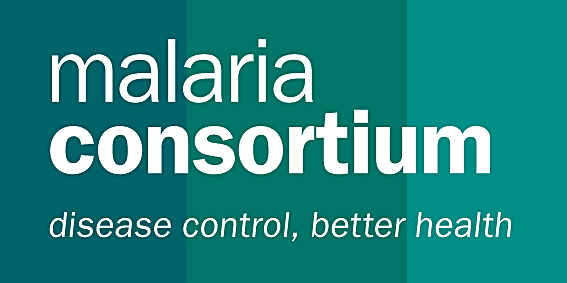 Please provide information against each requirement. Additional rows can be inserted for all questions as necessary. Section 1 - Bidder’s ExperienceCompany Experience: range and depth of organization’s experience in providing required products /services according to Malaria Consortium’s standards (Please give feedback in detail)Section 2 - Bidder’s Company InformationGeneral informationPlease fill the below details for at least 3 client references which Malaria Consortium can contact (preferably INGOs / Humanitarian Organisations with similar requirements). MC referee questionnaire is available for relevant clients to fill.      Are the client referee questionnaires attached to submission?      Yes      NoThe client organisations you are providing will also act as your referees. If any of the information supplied is deemed false following reference checks, your response to this RFP will be disqualified.Provide evidence of previous similar Purchase Orders (POs) or Service Contracts with corresponding delivery notes/proof of delivery (Minimum of 3)Are they attached to submission?Yes      No Provide Company Registration Certificate and Tax Clearance Certificate (from 2020-2022)Are they attached to submission?Yes      No Provide a proposal on the technical deliverables (refer on section 18 in RFP)Is this attached to submission?Yes      No Provide certifications of key personnels showing skills/expertise in the design, development, and deployment of accounting softwareIs this attached to submission?Yes      No Submit a training module or manual for the proposed accounting software to be deployedIs this attached to submission?Yes      No Do you operate the following policies within your company?  If yes to any of the above, please provide a copy with your bid. Will you be subcontracting any activities in order to supply Malaria Consortium?		Yes      NoIf yes, give details of relevant subcontractors and what operations they would carry out:Section 3 - Pricing proposalGive a summary of your rates for the services to be provided to Malaria Consortium, with a cost breakdown only on Malaria Consortium Bidder Response Document (BRD).Bidders may include a more detailed breakdown of their rates, other than that provided in the table belowSection 4 - Declaration by the Bidder: We, the Bidder, hereby confirm compliance with:Malaria Consortium Terms and Conditions of PurchaseMalaria Consortium’s Child Protection policyMalaria Consortium’s Anti-Fraud and Anti-Corruption policyMalaria Consortium’s Anti-Bribery PolicyNote: The terms and conditions and policies can be found at the end of the RFP document.Signature: …………………………………Company name:Company name:Company name:Company name:Company name:Company name:Company name:Number of years in Operation in the Country: Number of years in Operation in the Country: Number of years in Operation in the Country: Number of years in Operation in the Country: Number of years in Operation in the Country: Number of years in Operation in the Country: Number of years in Operation in the Country: Registered name of company (if different):Registered name of company (if different):Registered name of company (if different):Registered name of company (if different):Registered name of company (if different):Registered name of company (if different):Registered name of company (if different):Any other trading names of company:Any other trading names of company:Any other trading names of company:Any other trading names of company:Any other trading names of company:Any other trading names of company:Any other trading names of company:Primary Contact Name:Primary Contact Name:Primary Contact Name:Job title : Job title : Job title : Job title : Phone:Phone:Phone:Fax:Fax:Fax:Fax:Email:Email:Email:Website: Website: Website: Website: Principal Address:Principal Address:Registered Address:Registered Address:Registered Address:Payment Address:Payment Address:Company Registration Number(attach CAC certificate)Date of registration:Date of registration:VAT/Tax registration number:Annual Turnover:Annual Turnover:Names of Company Directors:Names of Company Directors:Names of Company Directors:Names of Company Directors:Names of Company Directors:Names of Company Directors:Names of Company Directors:Name of any Parent company: Name of any Parent company: Name of any Parent company: Name of any Parent company: Name of any Parent company: Name of any Parent company: Name of any Parent company: Location of Registered Office of the Parent Company:Location of Registered Office of the Parent Company:Location of Registered Office of the Parent Company:Location of Registered Office of the Parent Company:Location of Registered Office of the Parent Company:Location of Registered Office of the Parent Company:Location of Registered Office of the Parent Company:Legal relationship with Parent Company:Legal relationship with Parent Company:Legal relationship with Parent Company:Legal relationship with Parent Company:Legal relationship with Parent Company:Legal relationship with Parent Company:Legal relationship with Parent Company:Name of client 1Length of ContractMonetary value of contract:Contact NamePhone NumberEmail addressOutline of goods / services supplied: Outline of goods / services supplied: Outline of goods / services supplied: Outline of goods / services supplied: Outline of goods / services supplied: Outline of goods / services supplied: Name of client 2Length of ContractMonetary value of contract:Contact NamePhone NumberEmail addressOutline of goods / services supplied: Outline of goods / services supplied: Outline of goods / services supplied: Outline of goods / services supplied: Outline of goods / services supplied: Outline of goods / services supplied: Name of client 3Length of ContractMonetary value of contract:Contact NamePhone NumberEmail addressOutline of goods / services supplied: Outline of goods / services supplied: Outline of goods / services supplied: Outline of goods / services supplied: Outline of goods / services supplied: Outline of goods / services supplied: PoliciesYes / NoOutline how these policies are embedded and adhered to within your organisationFraud and BriberyEquality & Diversity PolicyEnvironmental PolicyQuality Management PolicyHealth & Safety PolicySubcontractorLocationOperation S/NFull Product DescriptionQuantityUnitEstimated Unit Cost (NGN)Estimated Total Cost (NGN)1Software (QuickBooks) installation and customization for 5 states 5Each2Support fees for 5 states5Each3Training of users for 5 states5Each4Licence and subscription cost for 5 states5EachWe also confirm that Malaria Consortium may in its consideration of our offer, and subsequently, rely on the information provided in this document.
I (Name) ________________________________ (Title) _________________________am authorized to represent the above-detailed company and to enter into business commitments on its behalf.Company:…………………………………………………………..
Date    …………………………………………………………                                                                        